LA DIRECTION GÉNÉRALE DE L’ÉDUCATION ET DES ENSEIGNEMENTS RECHERCHE DES CANDIDATS(ES) POUR ASSURER DES REMPLACEMENTS DANS LES ÉTABLISSEMENTS SCOLAIRES DU 2nd DEGRÉ PUBLIC DURANT L’ANNÉE SCOLAIRE 2023-2024.PROCÉDURE OBLIGATOIRE POUR CANDIDATERS’inscrire et déposer son dossier de candidature sur la plateforme ACDD du Vice-Rectorat en choisissant particulièrement l’enseignement public.Pour candidater, cliquer sur le lien suivant : https://acdd.ac-polynesie.pf/recrutement/loginPour candidater transmettre également votre CV et lettre de motivation à remplacement@education.pf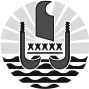 
POLYNéSIE FRANçAISE
POLYNéSIE FRANçAISEMinistère
de l’education                                 
direction generale de l’education
et des enseignementsMinistère
de l’education                                 
direction generale de l’education
et des enseignementsPIRAE, le 20/09/2023PIRAE, le 20/09/2023LETTRES ANGLAISDéfinition du poste :Etre titulaire d’un Master ou d’une licence dans la discipline pour assurer des remplacements en collège et en lycée.1 remplacement au lycée professionnel de Mahina (poste de 18h_2 mois)1 remplacement au lycée Tuianu LE GAYIC – Papara (poste de 9h30_année scolaire 2023-2024)ANGLAISDéfinition du poste :Etre titulaire d’un Master ou d’une licence dans la discipline pour assurer des remplacements en collège et en lycée.Remplacement de courte durée1 remplacement au collège de Huahine (poste de 18h_3 mois)1 remplacement au collège Tinomana EBB de Teva I Uta (poste de 18h_1 semaine)1 remplacement au lycée polyvalent Ihi-Tea No Vavau (poste de 9h_3 mois)ÉDUCATION MUSICALEDéfinition du poste :Etre titulaire d’un Master ou d’une licence en musicologie et Certificat d’Études Musicales (C.E.M) pour assurer des remplacements en collège et en lycée.Durée du remplacement : année scolaire 2023-2024 1 remplacement au collège Taiohae - Marquises (poste de 11h)TECHNOLOGIEDéfinition du poste :Etre titulaire d’un Master ou d’une licence dans la discipline pour assurer des remplacements en collège et en lycée.Durée du remplacement : année scolaire 2023-20241 remplacement au collège Tinomana EBB de Teva I Uta (poste de 12h)